na schůzi předsednictva Dobrý den,přijměte, prosím, pozvání na schůzi předsednictva Mikroregionu Bystřicko, která se uskuteční v pondělí dne 3. srpna 2020 od 14:00 hodin v kanceláři místostarosty města Bystřice nad Pernštejnem.ZahájeníHospodaření MB – rozpočtová změna č.3, informace o dílčím přezkoumání hospodaření DSO, kontrola plateb zdravotního pojištěníDiskuse a další organizační záležitosti – a) Dotace MAS Zubří země, o.p.s.; b) mimořádné členské příspěvky za BČD, c) aktualizace strategie MB, d) dotazníkové šetření v rámci projektu CSSZávěr jednání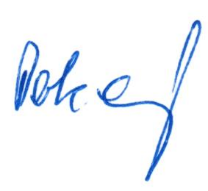 Na shledanou s Vámi se těší						    Libor PokornýPředseda Mikroregionu Bystřicko